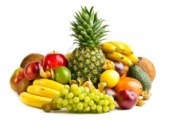 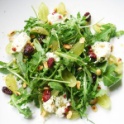 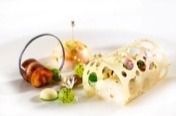 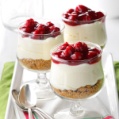 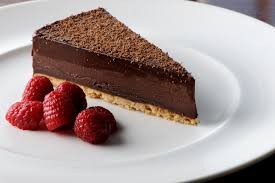 Menu OVE du 06 au 12 juin 2022DéjeunerDînerLundi 06/06Salade de tomatesBlanquette de veau Colin sauce tomate Blé et ratatouille Fromage ou laitage Entremet à la mangue Salade verte Croque fromagePoêlée de légumes Fromage ou laitage Compote de fruits maisonMardi 07/06Pâté en croute Filet de poisson meunière et citron Petit pois et boulgour  Fromage ou laitage Liégeois vanille Salade composée Cake aux roquefort et noix Omelette aux poivrons Fromage ou laitage Gâteau de semoule Mercredi 08/06Céleris rémoulade  Spaghettis Bolognaise Fruits de mer Fromage ou laitage Tarte aux fruits Taboulé Bouchée à la reine Fromage ou laitage Fruit        Jeudi09/06Salade composée(Oignons rouge, croutons, échalotes)SaucissesPoisson béarnaise Frites Fromage et laitage Pâtisserie Perle aux légumes  Hachis parmentier de légumes Aux poissons Fromage et laitageFlan vanille Vendredi 10/06Salade de cœur de palmier  Quenelle de brochet Sauce homardineRiz et courgettes  Fromage et laitage Fruit  Feuilleté au poulet et légumesGalette de boulgourBrunoise du soleil Fromage et laitage Mousse de marron Samedi 11/06Tomates à la grecque Cuisse de poulet sauce moutarde Poisson sauce citron Gnocchis Fromage ou laitage Paris BrestPiémontaise Tarte aux fromages Salade verte Fromage ou laitage Compote maison   Dimanche12/06Charcuterie Sauté d’agneau aux petits légumesNuggets de poisson  Gratin dauphinois  Fromage et laitage Pâtisserie Salade de rizCourgettes farcies Fromage et laitage Crème dessert 